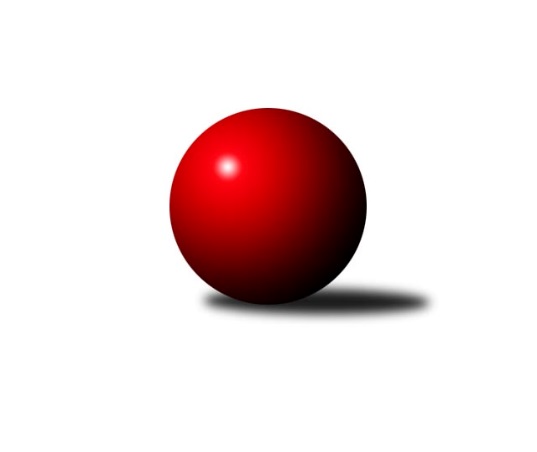 Č.2Ročník 2022/2023	24.9.2022Nejlepšího výkonu v tomto kole: 2591 dosáhlo družstvo: Horní Benešov ˝C˝Krajský přebor MS 2022/2023Výsledky 2. kolaSouhrnný přehled výsledků:VOKD Poruba ˝B˝	- Kuželky Horní Benešov	5:3	2253:2250	6.0:6.0	24.9.Sokol Dobroslavice	- Opava ˝C˝	8:0	2491:2301	9.0:3.0	24.9.Nový Jičín ˝A˝	- Unie Hlubina ˝B˝	3:5	2431:2470	7.0:5.0	24.9.Břidličná ˝A˝	- Sokol Bohumín ˝C˝	6:2	2562:2443	7.5:4.5	24.9.KK PEPINO Bruntál	- Opava ˝B˝	6:2	2525:2436	6.0:6.0	24.9.Horní Benešov ˝C˝	- Odry C	6:2	2591:2532	6.5:5.5	24.9.Tabulka družstev:	1.	Břidličná ˝A˝	2	2	0	0	12.0 : 4.0 	15.5 : 8.5 	 2630	4	2.	Horní Benešov ˝C˝	2	2	0	0	11.0 : 5.0 	14.5 : 9.5 	 2572	4	3.	KK PEPINO Bruntál	2	2	0	0	11.0 : 5.0 	13.0 : 11.0 	 2554	4	4.	Sokol Dobroslavice	2	1	1	0	12.0 : 4.0 	14.0 : 10.0 	 2571	3	5.	VOKD Poruba ˝B˝	2	1	1	0	9.0 : 7.0 	9.5 : 14.5 	 2370	3	6.	Unie Hlubina ˝B˝	2	1	0	1	8.0 : 8.0 	9.0 : 15.0 	 2467	2	7.	Sokol Bohumín ˝C˝	2	1	0	1	7.0 : 9.0 	11.5 : 12.5 	 2439	2	8.	Opava ˝B˝	2	0	1	1	6.0 : 10.0 	13.0 : 11.0 	 2537	1	9.	Opava ˝C˝	2	0	1	1	4.0 : 12.0 	11.5 : 12.5 	 2391	1	10.	Nový Jičín ˝A˝	2	0	0	2	6.0 : 10.0 	12.0 : 12.0 	 2410	0	11.	Odry C	2	0	0	2	5.0 : 11.0 	10.5 : 13.5 	 2530	0	12.	Kuželky Horní Benešov	2	0	0	2	5.0 : 11.0 	10.0 : 14.0 	 2382	0Podrobné výsledky kola:	 VOKD Poruba ˝B˝	2253	5:3	2250	Kuželky Horní Benešov	Josef Janalík	 	 196 	 199 		395 	 2:0 	 330 	 	168 	 162		Martin Weiss	Radim Bezruč *1	 	 161 	 160 		321 	 0:2 	 368 	 	172 	 196		Martin Koraba	Zdeněk Mžik	 	 171 	 196 		367 	 1:1 	 363 	 	158 	 205		Josef Klech	Rostislav Sabela	 	 241 	 196 		437 	 2:0 	 347 	 	170 	 177		Miroslav Procházka	Jaromír Nedavaška *2	 	 151 	 190 		341 	 0:2 	 445 	 	227 	 218		Jaromír Martiník	Jiří Adamus	 	 194 	 198 		392 	 1:1 	 397 	 	202 	 195		Petr Vaněkrozhodčí:  Vedoucí družstevstřídání: *1 od 42. hodu Helena Hýžová, *2 od 1. hodu Zdeněk HebdaNejlepší výkon utkání: 445 - Jaromír Martiník	 Sokol Dobroslavice	2491	8:0	2301	Opava ˝C˝	Lumír Kocián	 	 251 	 193 		444 	 1:1 	 422 	 	206 	 216		Jan Kořený	Ivo Kovařík	 	 231 	 211 		442 	 2:0 	 341 	 	174 	 167		Karel Vágner	Karel Kuchař	 	 182 	 215 		397 	 1:1 	 392 	 	195 	 197		Jolana Rybová	Martin Třečák	 	 211 	 191 		402 	 1:1 	 400 	 	200 	 200		Miroslav Stuchlík	Zdeněk Štefek	 	 212 	 186 		398 	 2:0 	 356 	 	180 	 176		Josef Plšek	René Gazdík	 	 203 	 205 		408 	 2:0 	 390 	 	192 	 198		Josef Němecrozhodčí:  Vedoucí družstevNejlepší výkon utkání: 444 - Lumír Kocián	 Nový Jičín ˝A˝	2431	3:5	2470	Unie Hlubina ˝B˝	Ján Pelikán	 	 199 	 213 		412 	 2:0 	 407 	 	197 	 210		Jaroslav Kecskés	Radek Chovanec	 	 203 	 194 		397 	 1:1 	 412 	 	220 	 192		Michaela Černá	Jiří Petr	 	 199 	 207 		406 	 1:1 	 412 	 	197 	 215		František Oliva	Jan Pospěch	 	 217 	 211 		428 	 2:0 	 414 	 	210 	 204		Michal Babinec	Nikolas Chovanec	 	 196 	 166 		362 	 0:2 	 417 	 	209 	 208		Pavel Krompolc	Radek Škarka	 	 187 	 239 		426 	 1:1 	 408 	 	212 	 196		Petr Chodurarozhodčí:  Vedoucí družstevNejlepší výkon utkání: 428 - Jan Pospěch	 Břidličná ˝A˝	2562	6:2	2443	Sokol Bohumín ˝C˝	Josef Veselý	 	 210 	 190 		400 	 0.5:1.5 	 419 	 	210 	 209		Ladislav Štafa	Čestmír Řepka	 	 221 	 234 		455 	 1:1 	 443 	 	233 	 210		Jaroslav Klus	Vilém Berger	 	 224 	 220 		444 	 2:0 	 393 	 	197 	 196		Václav Kladiva	Anna Dosedělová	 	 183 	 187 		370 	 0:2 	 416 	 	214 	 202		Pavel Plaček	Ivo Mrhal	 	 204 	 217 		421 	 2:0 	 392 	 	182 	 210		Michal Péli	Ivo Mrhal ml.	 	 215 	 257 		472 	 2:0 	 380 	 	167 	 213		Petr Lembardrozhodčí:  Vedoucí družstevNejlepší výkon utkání: 472 - Ivo Mrhal ml.	 KK PEPINO Bruntál	2525	6:2	2436	Opava ˝B˝	Vítězslav Kadlec	 	 207 	 196 		403 	 0:2 	 414 	 	209 	 205		Robert Kučerka	Jan Mlčák	 	 208 	 221 		429 	 1:1 	 422 	 	222 	 200		Svatopluk Kříž	Miluše Rychová	 	 211 	 207 		418 	 0:2 	 450 	 	228 	 222		Rudolf Haim	Tomáš Janalík	 	 206 	 205 		411 	 2:0 	 368 	 	191 	 177		Zdeněk Chlopčík	Lukáš Janalík	 	 217 	 215 		432 	 2:0 	 365 	 	164 	 201		Aleš Fischer	Josef Novotný	 	 238 	 194 		432 	 1:1 	 417 	 	216 	 201		Jan Strnadelrozhodčí: Josef NovotnýNejlepší výkon utkání: 450 - Rudolf Haim	 Horní Benešov ˝C˝	2591	6:2	2532	Odry C	Zdeňka Habartová	 	 190 	 206 		396 	 0.5:1.5 	 436 	 	230 	 206		Kristýna Bartková	Jan Fadrný	 	 228 	 204 		432 	 2:0 	 386 	 	202 	 184		Matěj Dvorský	Miloslav Petrů	 	 227 	 250 		477 	 1:1 	 430 	 	233 	 197		Lucie Kučáková	Tomáš Zbořil	 	 213 	 209 		422 	 1:1 	 401 	 	184 	 217		Jana Dvorská	Jakub Dankovič	 	 228 	 239 		467 	 2:0 	 445 	 	227 	 218		Jan Kučák	Jakub Hendrych	 	 193 	 204 		397 	 0:2 	 434 	 	198 	 236		Lucie Dvorskározhodčí:  Vedoucí družstevNejlepší výkon utkání: 477 - Miloslav PetrůPořadí jednotlivců:	jméno hráče	družstvo	celkem	plné	dorážka	chyby	poměr kuž.	Maximum	1.	Ivo Mrhal  ml.	Břidličná ˝A˝	472.50	322.0	150.5	3.5	2/2	(473)	2.	Jakub Dankovič 	Horní Benešov ˝C˝	465.00	309.0	156.0	3.5	1/1	(467)	3.	Miloslav Petrů 	Horní Benešov ˝C˝	465.00	309.5	155.5	5.5	1/1	(477)	4.	Ivo Kovařík 	Sokol Dobroslavice	462.00	313.5	148.5	2.0	2/2	(482)	5.	Vilém Berger 	Břidličná ˝A˝	450.00	322.0	128.0	9.0	2/2	(456)	6.	Lukáš Janalík 	KK PEPINO Bruntál	444.00	300.0	144.0	6.0	2/2	(456)	7.	Jaromír Martiník 	Kuželky Horní Benešov	443.50	298.0	145.5	6.0	2/2	(445)	8.	Josef Novotný 	KK PEPINO Bruntál	440.50	294.0	146.5	6.0	2/2	(449)	9.	Rudolf Haim 	Opava ˝B˝	438.50	300.5	138.0	5.5	2/2	(450)	10.	Jan Kučák 	Odry C	436.50	301.0	135.5	7.0	2/2	(445)	11.	Lucie Dvorská 	Odry C	435.50	301.5	134.0	8.0	2/2	(437)	12.	Miluše Rychová 	KK PEPINO Bruntál	435.00	302.5	132.5	6.0	2/2	(452)	13.	Jan Pospěch 	Nový Jičín ˝A˝	435.00	302.5	132.5	6.0	2/2	(442)	14.	Jan Strnadel 	Opava ˝B˝	434.50	299.5	135.0	5.5	2/2	(452)	15.	Jaroslav Klus 	Sokol Bohumín ˝C˝	433.50	293.0	140.5	3.0	2/2	(443)	16.	Jan Fadrný 	Horní Benešov ˝C˝	432.00	312.0	120.0	7.0	1/1	(432)	17.	Jolana Rybová 	Opava ˝C˝	424.50	285.0	139.5	4.0	2/2	(457)	18.	Lumír Kocián 	Sokol Dobroslavice	424.00	294.0	130.0	10.5	2/2	(444)	19.	Miroslav Stuchlík 	Opava ˝C˝	422.50	285.5	137.0	5.5	2/2	(445)	20.	René Gazdík 	Sokol Dobroslavice	422.50	290.5	132.0	9.5	2/2	(437)	21.	František Oliva 	Unie Hlubina ˝B˝	422.00	298.5	123.5	4.5	2/2	(432)	22.	Svatopluk Kříž 	Opava ˝B˝	420.50	286.0	134.5	5.0	2/2	(422)	23.	Tomáš Zbořil 	Horní Benešov ˝C˝	420.50	307.5	113.0	14.0	1/1	(422)	24.	Pavel Plaček 	Sokol Bohumín ˝C˝	419.50	300.0	119.5	8.0	2/2	(423)	25.	Jan Kořený 	Opava ˝C˝	419.00	289.0	130.0	5.5	2/2	(422)	26.	Lucie Kučáková 	Odry C	418.50	285.0	133.5	5.5	2/2	(430)	27.	Rostislav Sabela 	VOKD Poruba ˝B˝	418.00	271.5	146.5	6.0	2/2	(437)	28.	Josef Veselý 	Břidličná ˝A˝	417.50	288.0	129.5	7.0	2/2	(435)	29.	Petr Vaněk 	Kuželky Horní Benešov	417.00	286.0	131.0	6.5	2/2	(437)	30.	Radek Škarka 	Nový Jičín ˝A˝	416.50	294.0	122.5	8.5	2/2	(426)	31.	Jan Mlčák 	KK PEPINO Bruntál	416.00	286.0	130.0	6.5	2/2	(429)	32.	Karel Kuchař 	Sokol Dobroslavice	414.00	284.5	129.5	8.0	2/2	(431)	33.	Ivo Mrhal 	Břidličná ˝A˝	412.50	293.0	119.5	13.5	2/2	(421)	34.	Zdeňka Habartová 	Horní Benešov ˝C˝	410.50	278.5	132.0	5.5	1/1	(425)	35.	Petr Chodura 	Unie Hlubina ˝B˝	410.00	290.0	120.0	12.5	2/2	(412)	36.	Josef Janalík 	VOKD Poruba ˝B˝	409.00	276.0	133.0	7.0	2/2	(423)	37.	Jakub Hendrych 	Horní Benešov ˝C˝	409.00	279.5	129.5	5.5	1/1	(421)	38.	Vítězslav Kadlec 	KK PEPINO Bruntál	403.00	293.5	109.5	11.0	2/2	(403)	39.	Zdeněk Chlopčík 	Opava ˝B˝	400.00	282.0	118.0	11.5	2/2	(432)	40.	Ján Pelikán 	Nový Jičín ˝A˝	398.50	279.0	119.5	8.0	2/2	(412)	41.	Zdeněk Mžik 	VOKD Poruba ˝B˝	397.00	285.0	112.0	12.0	2/2	(427)	42.	Petr Lembard 	Sokol Bohumín ˝C˝	394.50	297.0	97.5	14.0	2/2	(409)	43.	Jiří Petr 	Nový Jičín ˝A˝	394.00	280.5	113.5	8.0	2/2	(406)	44.	Martin Koraba 	Kuželky Horní Benešov	393.00	275.5	117.5	7.5	2/2	(418)	45.	Aleš Fischer 	Opava ˝B˝	391.00	278.0	113.0	11.0	2/2	(417)	46.	Michal Péli 	Sokol Bohumín ˝C˝	388.50	276.5	112.0	10.5	2/2	(392)	47.	Miroslav Procházka 	Kuželky Horní Benešov	385.00	278.5	106.5	12.5	2/2	(423)	48.	Josef Klech 	Kuželky Horní Benešov	380.00	270.0	110.0	11.5	2/2	(397)	49.	Zdeněk Hebda 	VOKD Poruba ˝B˝	378.50	277.0	101.5	13.5	2/2	(416)	50.	Zbyněk Tesař 	Horní Benešov ˝C˝	372.00	294.0	78.0	25.0	1/1	(372)	51.	Nikolas Chovanec 	Nový Jičín ˝A˝	365.50	274.0	91.5	19.0	2/2	(369)	52.	Martin Weiss 	Kuželky Horní Benešov	363.50	267.5	96.0	12.0	2/2	(397)	53.	Josef Plšek 	Opava ˝C˝	354.50	275.5	79.0	18.5	2/2	(356)		Břetislav Mrkvica 	Opava ˝B˝	490.00	332.0	158.0	1.0	1/2	(490)		Zdeněk Fiury  ml.	Břidličná ˝A˝	488.00	322.0	166.0	4.0	1/2	(488)		Karel Ridl 	Sokol Dobroslavice	481.00	320.0	161.0	7.0	1/2	(481)		Jaromír Nedavaška 	VOKD Poruba ˝B˝	467.00	324.0	143.0	5.0	1/2	(467)		Čestmír Řepka 	Břidličná ˝A˝	455.00	311.0	144.0	4.0	1/2	(455)		Radek Kucharz 	Odry C	454.00	305.0	149.0	6.0	1/2	(454)		Tomáš Rechtoris 	Unie Hlubina ˝B˝	448.00	320.0	128.0	4.0	1/2	(448)		Tomáš Fiury 	Břidličná ˝A˝	441.00	297.0	144.0	8.0	1/2	(441)		Kristýna Bartková 	Odry C	436.00	289.0	147.0	9.0	1/2	(436)		Ladislav Štafa 	Sokol Bohumín ˝C˝	419.00	293.0	126.0	9.0	1/2	(419)		Přemysl Janalík 	KK PEPINO Bruntál	419.00	304.0	115.0	15.0	1/2	(419)		Pavel Krompolc 	Unie Hlubina ˝B˝	417.00	279.0	138.0	2.0	1/2	(417)		Libor Veselý 	Sokol Dobroslavice	416.00	281.0	135.0	8.0	1/2	(416)		Michal Babinec 	Unie Hlubina ˝B˝	414.00	290.0	124.0	8.0	1/2	(414)		Robert Kučerka 	Opava ˝B˝	414.00	303.0	111.0	8.0	1/2	(414)		Michaela Černá 	Unie Hlubina ˝B˝	412.00	273.0	139.0	5.0	1/2	(412)		Veronika Ovšáková 	Odry C	412.00	306.0	106.0	9.0	1/2	(412)		Tomáš Janalík 	KK PEPINO Bruntál	411.00	294.0	117.0	7.0	1/2	(411)		Václav Bohačik 	Opava ˝C˝	408.00	302.0	106.0	11.0	1/2	(408)		Jaroslav Kecskés 	Unie Hlubina ˝B˝	407.00	287.0	120.0	11.0	1/2	(407)		Pavel Hrnčíř 	Unie Hlubina ˝B˝	405.00	282.0	123.0	10.0	1/2	(405)		Rudolf Riezner 	Unie Hlubina ˝B˝	405.00	310.0	95.0	13.0	1/2	(405)		Alfred Hermann 	Sokol Bohumín ˝C˝	404.00	270.0	134.0	10.0	1/2	(404)		Petr Hrňa 	Nový Jičín ˝A˝	404.00	278.0	126.0	6.0	1/2	(404)		Martin Třečák 	Sokol Dobroslavice	402.00	276.0	126.0	4.0	1/2	(402)		Zdeněk Štohanzl 	Opava ˝C˝	401.00	259.0	142.0	10.0	1/2	(401)		Jana Dvorská 	Odry C	401.00	297.0	104.0	16.0	1/2	(401)		Zdeněk Štefek 	Sokol Dobroslavice	398.00	291.0	107.0	13.0	1/2	(398)		Radek Chovanec 	Nový Jičín ˝A˝	397.00	271.0	126.0	10.0	1/2	(397)		Václav Kladiva 	Sokol Bohumín ˝C˝	393.00	296.0	97.0	17.0	1/2	(393)		Jiří Adamus 	VOKD Poruba ˝B˝	392.00	300.0	92.0	18.0	1/2	(392)		Vladimír Sládek 	Sokol Bohumín ˝C˝	390.00	278.0	112.0	10.0	1/2	(390)		Josef Němec 	Opava ˝C˝	390.00	285.0	105.0	8.0	1/2	(390)		Matěj Dvorský 	Odry C	386.00	273.0	113.0	15.0	1/2	(386)		Anna Dosedělová 	Břidličná ˝A˝	370.00	268.0	102.0	17.0	1/2	(370)		Radim Bezruč 	VOKD Poruba ˝B˝	354.00	265.0	89.0	18.0	1/2	(354)		Karel Vágner 	Opava ˝C˝	341.00	253.0	88.0	20.0	1/2	(341)Sportovně technické informace:Starty náhradníků:registrační číslo	jméno a příjmení 	datum startu 	družstvo	číslo startu14130	Michaela Černá	24.09.2022	Unie Hlubina ˝B˝	1x19015	Václav Kladiva	24.09.2022	Sokol Bohumín ˝C˝	1x17617	Anna Dosedělová	24.09.2022	Břidličná ˝A˝	1x6386	Čestmír Řepka	24.09.2022	Břidličná ˝A˝	1x12086	Josef Němec	24.09.2022	Opava ˝C˝	1x
Hráči dopsaní na soupisku:registrační číslo	jméno a příjmení 	datum startu 	družstvo	19125	Robert Kučerka	24.09.2022	Opava ˝B˝	Program dalšího kola:3. kolo1.10.2022	so	9:00	Břidličná ˝A˝ - Unie Hlubina ˝B˝	1.10.2022	so	9:00	Opava ˝B˝ - Horní Benešov ˝C˝	1.10.2022	so	10:00	Odry C - Nový Jičín ˝A˝	1.10.2022	so	10:00	Sokol Bohumín ˝C˝ - VOKD Poruba ˝B˝	1.10.2022	so	13:00	Opava ˝C˝ - Kuželky Horní Benešov	Nejlepší šestka kola - absolutněNejlepší šestka kola - absolutněNejlepší šestka kola - absolutněNejlepší šestka kola - absolutněNejlepší šestka kola - dle průměru kuželenNejlepší šestka kola - dle průměru kuželenNejlepší šestka kola - dle průměru kuželenNejlepší šestka kola - dle průměru kuželenNejlepší šestka kola - dle průměru kuželenPočetJménoNázev týmuVýkonPočetJménoNázev týmuPrůměr (%)Výkon1xMiloslav PetrůHor.Beneš.C4771xJaromír MartiníkKuželky HB113.494452xIvo Mrhal ml.Břidličná A4721xRudolf HaimTJ Opava B113.34501xJakub DankovičHor.Beneš.C4671xRostislav SabelaVOKD B111.454371xČestmír ŘepkaBřidličná A4552xIvo Mrhal ml.Břidličná A111.24721xRudolf HaimTJ Opava B4501xLumír KociánDobrosl. A1114441xJaromír MartiníkKuželky HB4451xMiloslav PetrůHor.Beneš.C110.94477